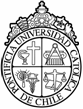 PONTIFICIA UNIVERSIDAD CATOLICA DE CHILEFACULTAD DE MEDICINADECLARACIÓN OBLIGATORIA QUE DEBE ACOMPAÑAR A TODOPROYECTO QUE REQUIERA  ALGUNA AUTORIDADDE  DE (Resolución de Rectoría Nº 11/98 del 30/04/98)Yo, Profesor NOMBRE DEL ACADÉMICO, coordinador académico-intelectual del proyecto de investigación: “NOMBRE DEL PROYECTO” declaro conocer y aceptar que la gestión administrativa del proyecto está sujeta a las normas y disposiciones que  y  han establecido para estos efectos. Por consiguiente, someto mi proyecto a todos los procedimientos específicos y a las diferentes etapas de seguimiento que el Decano establezca.El Decano que suscribe, de  de Medicina, declara conocer en detalle el contenido, el significado académico e implicancias económicas-administrativas que tiene el proyecto (de investigación) “NOMBRE DEL PROYECTO”, en el que participa como coordinador el Profesor NOMBRE DEL ACADÉMICO,  de esta Facultad.Suscribo el proyecto en cada una de sus partes y asumo la responsabilidad de velar por su adecuada gestión.Firma:________________________________Decano:Nombre ApellidoFirma:________________________________Fecha:XX de mayo de 2018